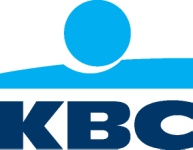 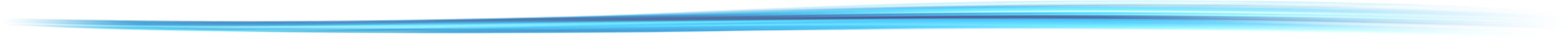 Brussel, 10 april 2014 KBC-reactie op berichtgeving over “Heartbleed”-beveiligingslekHeel wat media vermelden vandaag dat enkele dagen geleden een beveiligingslek werd ontdekt in een algemeen gebruikte programmacode (“OpenSSL”) die de verbinding tussen de computer thuis en een bezochte website beveiligt. Daardoor kan een hacker bepaalde informatie achterhalen die door een bezoeker op een website werd achtergelaten. Dit beveiligingslek staat bekend onder de naam “Heartbleed”.KBC Bank gebruikt deze 'open source'-software NIET in de communicatie tussen KBC-cliënten en de KBC- websites (bv www.KBC.be  of www.KBC.com) en evenmin voor zijn  e-banking toepassingen (bv. KBC-Online, KBC-Online for Business, KBC-Mobile Banking...). Dit beveiligingslek heeft dus geen impact op klantengegevens, klanteninformatie of de transacties die via deze kanalen verlopen.KBC is zich bewust van de mogelijke ongerustheid die deze berichtgeving teweeg brengt en vindt dit uitermate vervelend voor zijn cliënten. De veiligheid van de KBC-websites en online-toepassingen is evenwel gegarandeerd. Veiligheid was, is en blijft immers een topprioriteit voor KBC dat constant investeert in de beveiliging van zijn systemen. KBC Groep NVHavenlaan 2 – 1080 BrusselViviane HuybrechtDirecteur CorporateCommunicatie /woordvoersterTel. 02 429 85 45PersdienstTel. 02 429 65 01 Stef LeunensTel. 02 429 29 15 Ilse De MuyerFax 02 429 81 60E-mail: pressofficekbc@kbc.beKBC persberichten zijn beschikbaar op www.kbc.com of kunnen verkregen worden door een mail te zenden naar pressofficekbc@kbc.beVolg ons op www.twitter.com/kbc_group